Witam serdecznieZapraszam do rozwiązywania ćwiczeń : 14-15.05.2020Czwartek /14.05.2020Pies w służbie człowiekowi1.  Co twoim zdaniem oznaczają słowa : przychylność, wierność . Zastanów się, dlaczego o psie mówimy , że ze wszystkich zwierząt człowiekowi najprzychylniejszy, najwierniejszy.  2. Przyglądnij się uważnie zdjęciom. Powiedz, co widzisz na każdym z nich / załącznik nr 1,23. Wytnij a następnie przeczytaj lub poproś o przeczytanie zdań / załącznik 2Dobierz podpisy , wklej pod odpowiednie zdjęcia a następnie samodzielnie zapisz je.4. W wolnym czasie ( poproś rodziców o pomoc )   zapoznaj się z obowiązkami i zachowaniem odpowiedzialnego właściciela psa/ z łatwością znajdziesz  je w Internecie.5. Czego potrzebuje pies? Właściwe odpowiedzi podkreśl na czerwono : 2 MISKI ( na wodę i  na pokarm) - KOCYK lub LEGOWISKO -  KŁĘBEK WEŁNY -  SMYCZ -    PSIĄ ZABAWKĘ  -  MARCHEWKĘ -  POKARM DLA RYBEK  - OBROŻĘ -  SZCZOTKĘ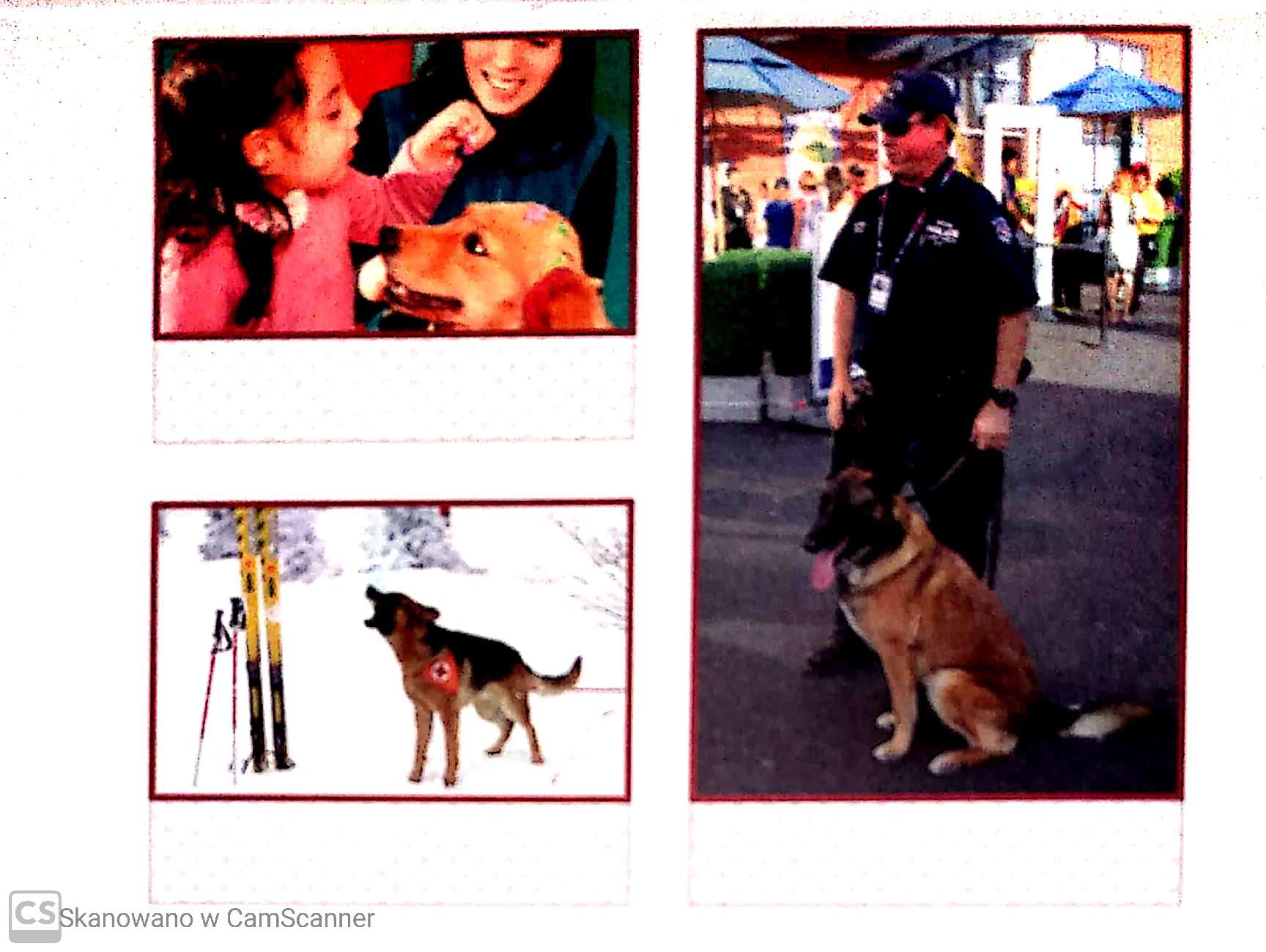 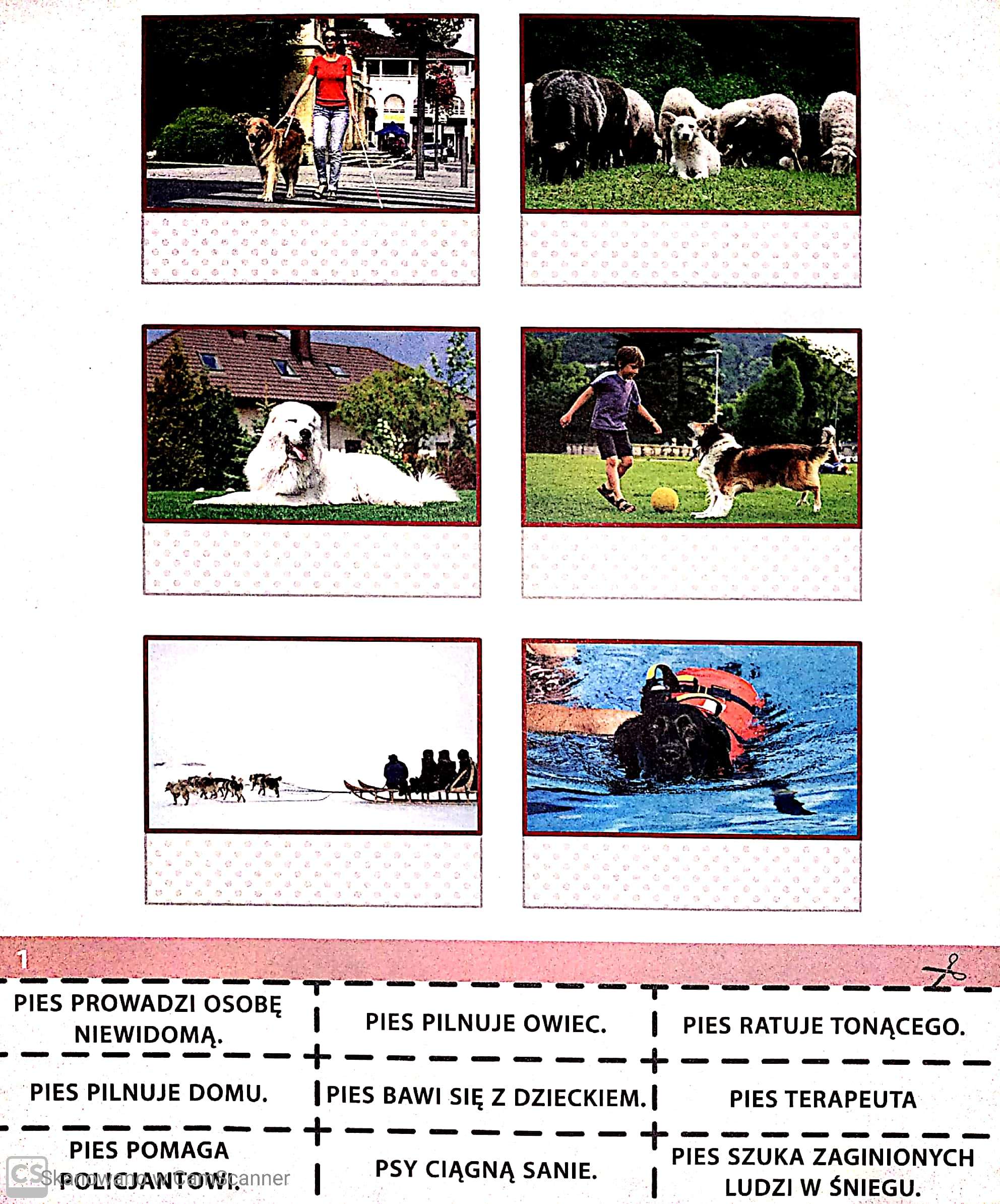 6. Wykonaj działania: 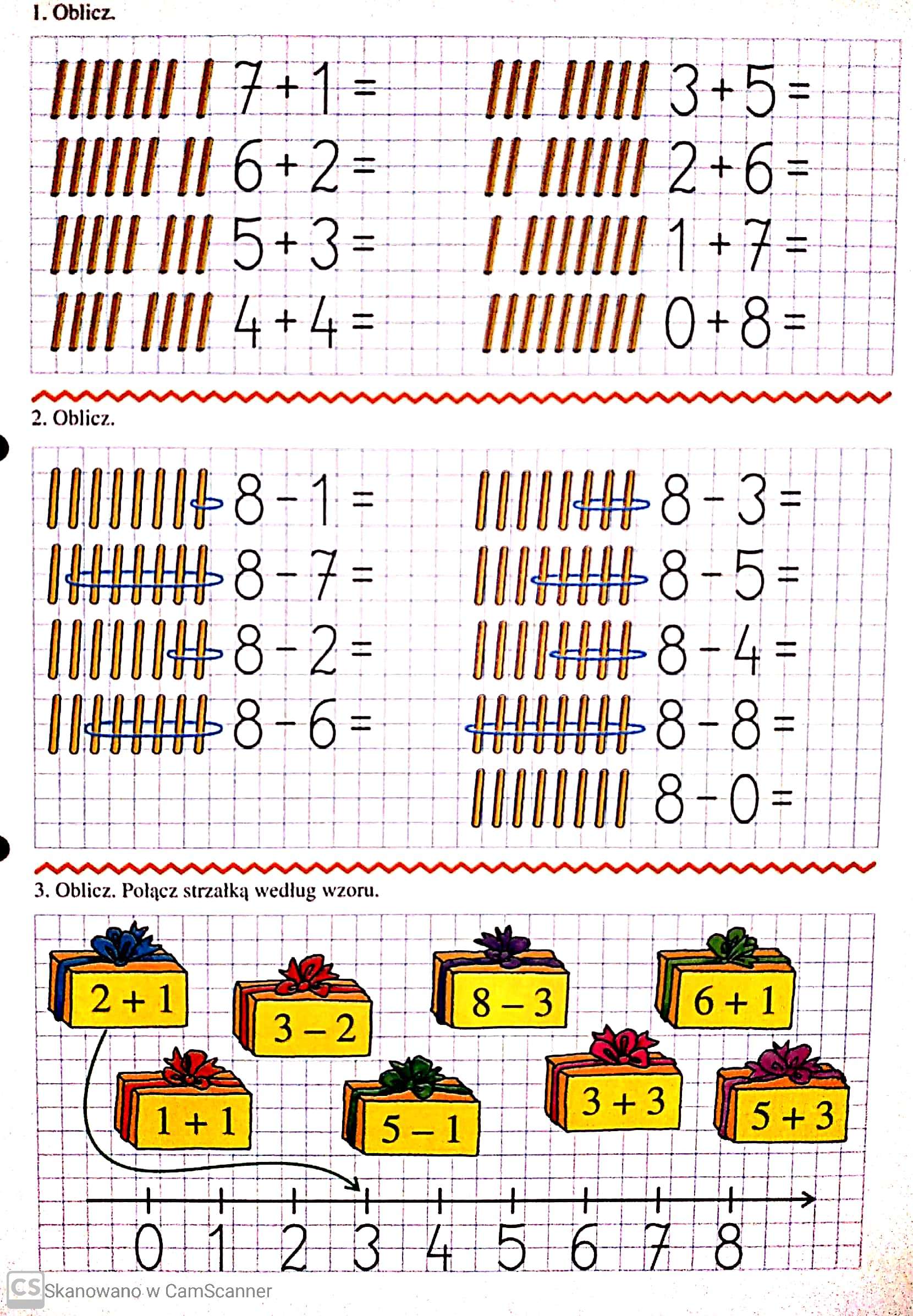 Ogrodnictwo:W moim ogródku1.Przeczytaj tekst  lub poproś o jego przeczytanie:ZASIAŁAM MARCHEWKĘ, ZASIAŁAM RZODKIEWKĘ.A NA KLOMBIE POD OKNEM PACHNĄCĄ MACIEJKĘ…..2.Podkreśl na zielono nazwy warzyw. Podkreśl na czerwono nazwy kwiatów.3. Zaplanuj , gdzie i co posiejesz lub posadzisz w ogródku. Wykorzystaj w tym celu kredki lub pisaki. Napisz nazwy roślin na tabliczkach/ załącznik :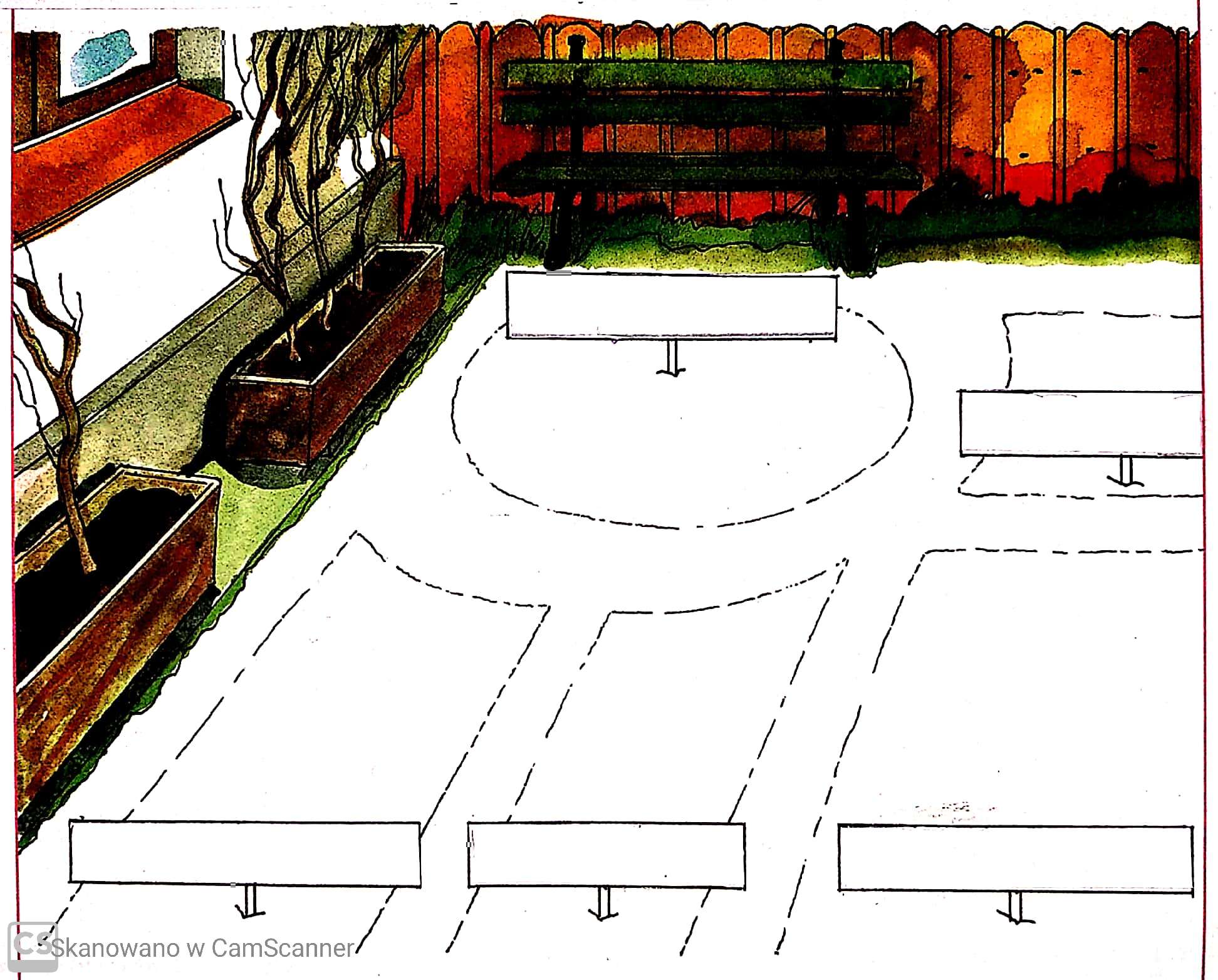 4. Wyjdź do ogrodu z rodzicami  i wykonaj niezbędne prace w  waszym ogrodzie. Jeżeli nie pamiętasz, jakie rośliny zostały wysadzone lub wysiane zapytaj mamę, ich nazwy zapisz na karcie. Może warto zastanowić się nad wykonaniem tabliczek z ich nazwami.Nazwy roślin z mojego ogrodu:………………………………………………………………………………………………………………………………………………………………………………………………………………………………………………Możesz  narysować  swój  ogródek podpisując rośliny tak, jak na załączniku do ćw. 3.Jeśli nie masz ogrodu, napisz nazwy roślin, które znasz:…………………………………………………………………………………………………………………………………………………………………………………………………………………………………………5. Przypominam o obserwacji zasadzonej fasoli ( zadanie z 23 kwietnia).Zapraszam do rozwiązywania zadań  zaplanowanych na piątek Piątek / 15.05.2020Bądź ostrożny. Nie każdy pies jest przyjacielem.1.Przyjrzyj się uważnie obrazkom i przeczytaj lub poproś o przeczytanie zdania / załącznik 12. Wytnij obrazki i posegreguj je według dwóch kryteriów: jak należy zachować się  i czego nie należy robić, kiedy zaatakuje cię  pies / załącznik 1KODEKS BEZPIECZEŃSTWA,  GDY SPOTKASZ OBCEGO PSA !1.NIE PODCHODŹ ZBYT BLISKO DO OBCEGO PSA.2.NIE ZACZEPIAJ PSA.3. NIE PATRZ  PSU W OCZY ( dla niego to wyzwanie)3.NIE ZABIERAJ NICZEGO PSU.4.NIE UCIEKAJ PRZED PSEM.5.PRZYJMIJ POZYCJE BEZPIECZNĄ.3. ĆWICZ PRZYJMOWANIE POZYCJI BEZPIECZNEJ-  ZWIŃ SIĘ W KŁĘBEK I RĘKOMA OSŁANIAJ OKOLICE TWARZY I SZYI – / rysunek 6 karta pracy4. Jak rozumiesz zdanie:  Pies to nie zabawka.5. Poznaj znane i mniej znane przysłowia i powiedzenia o psach:POGODA POD PSEM    ( brzydka , najczęściej deszczowa pogoda)PIES OGRODNIKA       ( ktoś kto nie da czegoś innym i sam nie wykorzysta)NA PSA UROK       ( oddalić pecha)PIES Z KULAWĄ NOGA     ( nikt tu nie przyjdzie)Jeżeli chcesz poznać inne powiedzenia i  ich znaczenie  zapraszam do odwiedzenia strony:https://www.pies.pl/ciekawostki/przyslowia-powiedzenia-i-zwiazki-frazeologiczne/Załącznik 1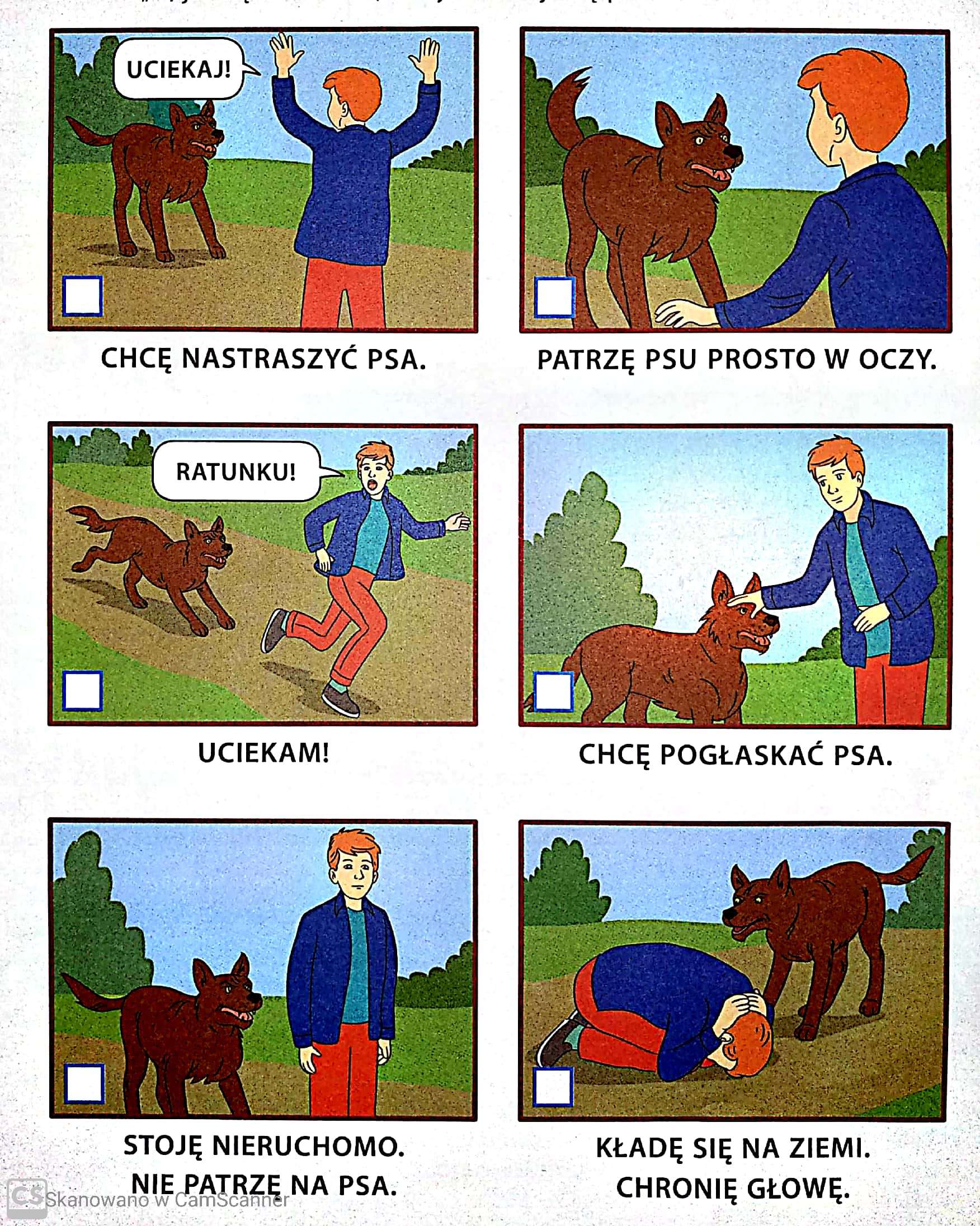 7. Oblicz działania: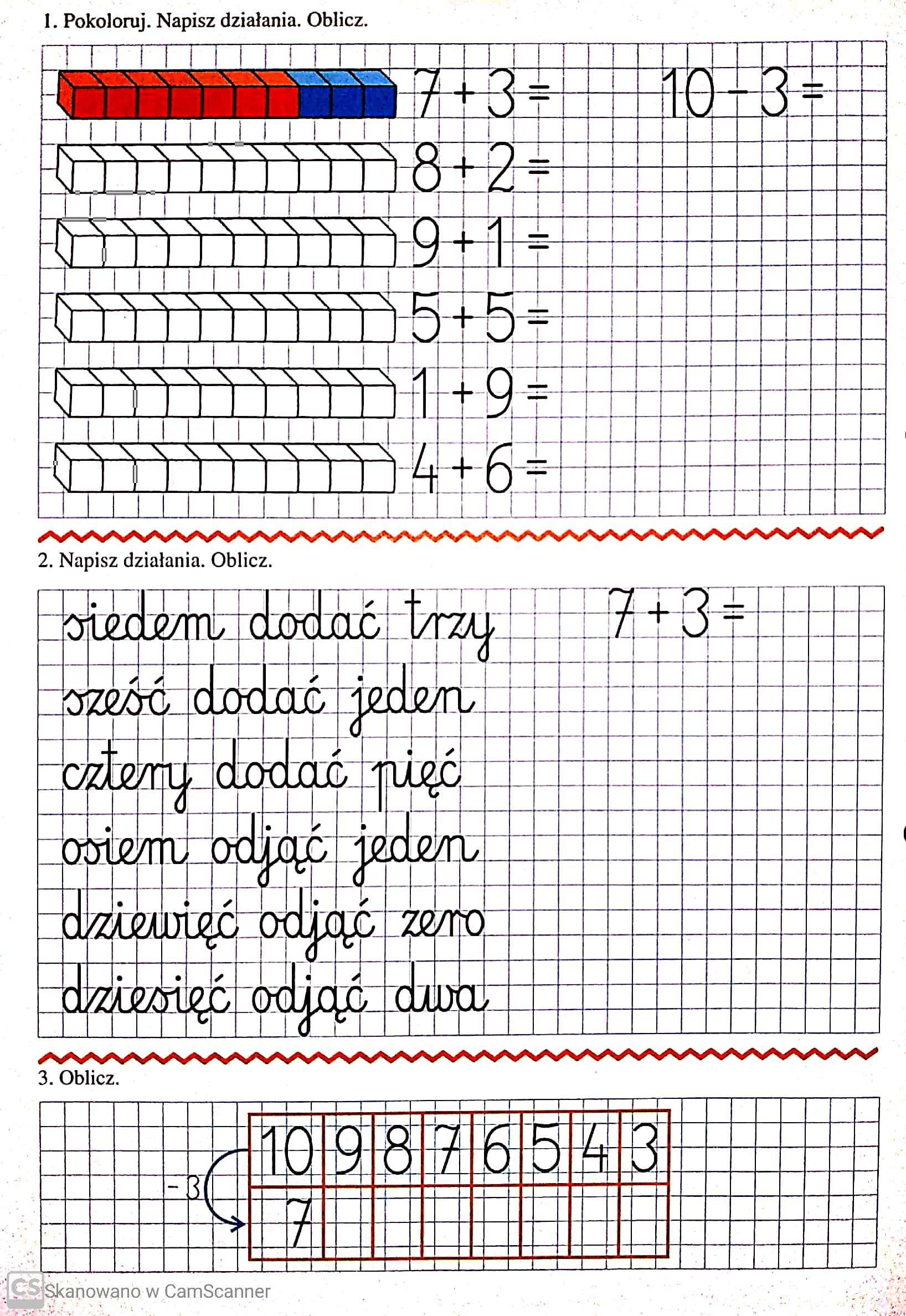 7. Wypisz w zeszycie nazwy środków czystości. Które z nich wykorzystasz podczas piątkowego lub sobotniego sprzątania?Udanego pomagania rodzicomPozdrawiam Wiesława Zajdel